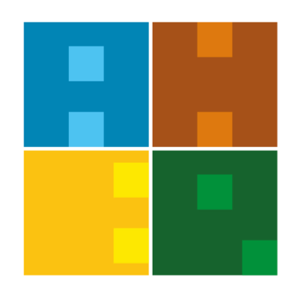 TANITIM MATERYALLERİİŞ AKIŞIBelge No:Aİ-TNM-001TANITIM MATERYALLERİİŞ AKIŞIİlk Yayın Tarihi:TANITIM MATERYALLERİİŞ AKIŞIGüncelleme Tarihi:TANITIM MATERYALLERİİŞ AKIŞIGüncelleme No:TANITIM MATERYALLERİİŞ AKIŞISayfa:1TANITIM MATERYALLERİİŞ AKIŞIToplam Sayfa:1İŞ AKIŞI ADIMLARISORUMLUİLGİLİ BELGELER